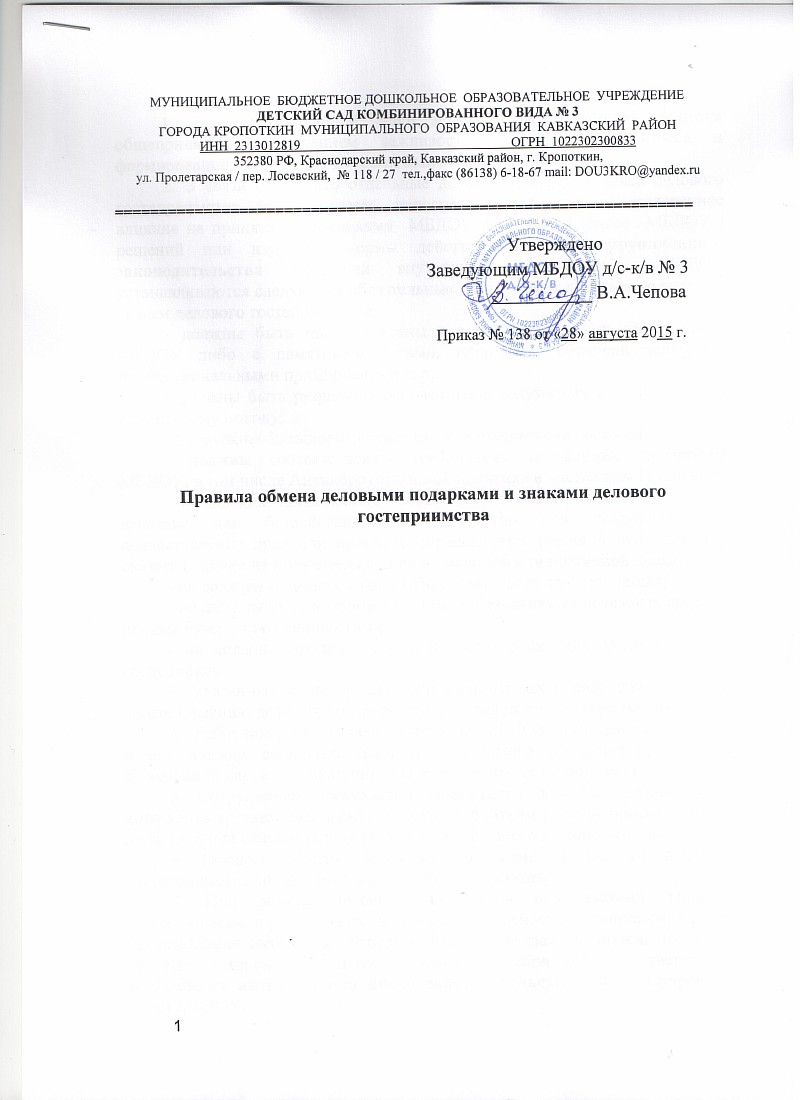 МУНИЦИПАЛЬНОЕ  БЮДЖЕТНОЕ ДОШКОЛЬНОЕ  ОБРАЗОВАТЕЛЬНОЕ  УЧРЕЖДЕНИЕДЕТСКИЙ САД КОМБИНИРОВАННОГО ВИДА № 3ГОРОДА КРОПОТКИН  МУНИЦИПАЛЬНОГО  ОБРАЗОВАНИЯ  КАВКАЗСКИЙ  РАЙОНИНН  2313012819                                                                 ОГРН  1022302300833352380 РФ, Краснодарский край, Кавказский район, г. Кропоткин, ул. Пролетарская / пер. Лосевский,  № 118 / 27  тел.,факс (86138) 6-18-67 mail: DOU3KRO@yandex.ru=================================================================				                                                                                                                Утверждено 				                                      Заведующим МБДОУ д/с-к/в № 3				                                          ___________ В.А.Чепова                                                                                  Приказ № 138 от «28» августа 2015 г.Правила обмена деловыми подарками и знаками делового гостеприимства1. Деловые подарки и знаки делового гостеприимства являются общепринятым проявлением вежливости при ведении бизнеса и формировании устойчивых деловых взаимоотношений.2. В связи с тем, что отдельные деловые подарки и знаки делового гостеприимства могут оказать непосредственное или опосредованное влияние на принятие работниками  МБДОУ д/с-к/в № 3 (далее –МБДОУ ) решений или нарушить нормы действующего антикоррупционного законодательства РФ или внутренних документов  МБДОУ устанавливаются следующие обязательные требования к деловым подаркам и знакам делового гостеприимства:- должны быть прямо связаны с уставными целями деятельности МБДОУ либо с памятными датами, юбилеями, общенациональными, профессиональными праздниками и т. п.;- должны быть разумно обоснованными, разумными и соразмерными конкретному поводу;- не должны быть дорогостоящими или предметами роскоши;- должны соответствовать требованиям внутренних документов МБДОУ, в том числе Антикоррупционной политике и настоящим Правилам;- не должны представлять собой скрытое вознаграждение за услугу, действие или бездействие, попустительство или покровительство, предоставление прав или принятие определенных решений либо попытку оказать влияние на получателя с иной незаконной или неэтичной целью;- не должны создавать каких-либо обязательств для получателя;- не должны быть в форме наличных и безналичных денежных средств, ценных бумаг, драгоценных металлов;- не должны создавать репутационного риска для МБДОУ или ее сотрудников.3. Указанные выше правила применяются как к получению, так и к предоставлению деловых подарков и знаков делового гостеприимства.4. Работники, представляя интересы МБДОУ или действуя от его имени, должны соблюдать границы допустимого поведения при обмене деловыми подарками и оказании знаков делового гостеприимства.5. Сотрудникам организации запрещается просить, требовать или вынуждать третьих лиц дарить им или их близким родственникам деловые подарки и/или оказывать в их пользу знаки делового гостеприимства.6. Процесс обмена деловыми подарками и знаками делового гостеприимства должен быть максимально прозрачным.7. При обмене деловыми подарками или знаками делового гостеприимства в рамках выполнения своих должностных полномочий и/или представления интересов, сотрудник МБДОУ обязан убедиться, что такие деловые подарки или знаки делового гостеприимства соответствуют требованиям антикоррупционного законодательства РФ и внутренним актам МБДОУ.8. Сотрудники МБДОУ должны отказываться от предложений получения подарков, оплаты их расходов и т. п., когда подобные действия могут повлиять или создать впечатление об их влиянии на исход сделки, на принимаемые решения и т. д.9. При любых сомнениях в правомерности или этичности своих действий сотрудники МБДОУ обязаны поставить в известность своих непосредственных руководителей и проконсультироваться с ними, прежде чем дарить или получать подарки, или участвовать в тех или иных представительских мероприятиях.10. Не допускается принимать подарки и принимать знаки делового гостеприимства в ходе проведения прямых переговоров, при заключении договоров.11. Неисполнение настоящих Правил может стать основанием для применения к работнику МБДОУ мер дисциплинарного характера.Ознакомление работников МБДОУ с Правила обмена деловыми подарками и знаками делового гостеприимства№ п/пФИОДолжность Подпись, дата